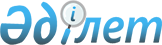 Телікөл ауылдық округінің 2020-2022 жылдарға арналған бюджеті туралыҚызылорда облысы Шиелі аудандық мәслихатының 2019 жылғы 27 желтоқсандағы № 49/19 шешімі. Қызылорда облысының Әділет департаментінде 2019 жылғы 31 желтоқсанда № 7130 болып тіркелді.
      "Қазақстан Республикасының Бюджет кодексі" Қазақстан Республикасының 2008 жылғы 4 желтоқсандағы Кодексінің 75-бабының 2-тармағына және "Қазақстан Республикасындағы жергілікті мемлекеттік басқару және өзін-өзі басқару туралы" Қазақстан Республикасының 2001 жылғы 23 қаңтардағы Заңының 6-бабының 2-7 тармағына сәйкес, Шиелі аудандық мәслихаты ШЕШІМ ҚАБЫЛДАДЫ:
      1. Телікөл ауылдық округінің 2020-2022 жылдарға арналған бюджеті 1, 2 және 3-қосымшаларға сәйкес, оның ішінде 2020 жылға мынадай көлемдерде бекітілсін:
      1) кірістер - 83 167 мың теңге, оның ішінде: 
      салықтық түсімдер - 542 мың теңге;
      трансферттер түсімдері – 82 625 мың теңге;
      2) шығындар - 83 167 мың теңге;
      3) таза бюджеттік кредиттеу - 0;
      бюджеттік кредиттер - 0;
      бюджеттік кредиттерді өтеу - 0;
      4) қаржы активтерімен операциялар бойынша сальдо - 0;
      қаржы активтерін сатып алу - 0;
      мемлекеттің қаржы активтерін сатудан түсетін түсімдер - 0;
      5) бюджет тапшылығы (профициті) - 0;
      6) бюджет тапшылығын қаржыландыру (профицитті пайдалану) - 0;
      қарыздар түсімі - 0;
      қарыздарды өтеу - 0;
      бюджет қаражаттарының пайдаланылатын қалдықтары - 0.
      Ескерту. 1-тармақ жаңа редакцияда - Қызылорда облысы Шиелі аудандық мәслихатының 14.08.2020 № 58/10 шешімімен (01.01.2020 бастап қолданысқа енгізіледі).


      2. Аудандық бюджеттен Телікөл ауылдық округінің бюджетіне берілетін субвенциялар көлемдері 2020 жылға 77 290 мың теңге сомасында белгіленсін.
      3. Осы шешім 2020 жылғы 1 қаңтардан бастап қолданысқа енгізіледі және ресми жариялауға жатады. Телікөл ауылдық округінің 2020 жылға арналған бюджеті
      Ескерту. 1-қосымша жаңа редакцияда - Қызылорда облысы Шиелі аудандық мәслихатының 14.08.2020 № 58/10 шешімімен (01.01.2020 бастап қолданысқа енгізіледі). Телікөл ауылдық округінің 2021 жылға арналған бюджеті Телікөл ауылдық округінің 2022 жылға арналған бюджеті
					© 2012. Қазақстан Республикасы Әділет министрлігінің «Қазақстан Республикасының Заңнама және құқықтық ақпарат институты» ШЖҚ РМК
				
      Шиелі аудандық мәслихатысессиясының төрағасы

П. Маханбет

      Шиелі аудандық мәслихат хатшысы

Б. Сыздық
Шиелі аудандық мәслихатының
2019 жылғы 27 желтоқсандағы
№ 49/19 шешіміне 1-қосымша
Санаты 
Санаты 
Санаты 
Санаты 
Сомасы, мың теңге
Сыныбы 
Сыныбы 
Сыныбы 
Сомасы, мың теңге
Кіші сыныбы 
Кіші сыныбы 
Сомасы, мың теңге
Атауы
Сомасы, мың теңге
1. Кірістер 
83167
1
Салықтық түсімдер
542
01
Табыс салығы
10
2
Жеке табыс салығы
10
04
Меншікке салынатын салықтар
532
1
Мүлікке салынатын салықтар
37
3
Жер салығы
145
4
Көлік кұралдарына салынатын салық
350
4
Трансферттер түсімдері
82625
02
Мемлекеттiк басқарудың жоғары тұрған органдарынан түсетiн трансферттер
82625
3
Аудандардың (облыстық маңызы бар қаланың) бюджетінен трансферттер
82625
Функционалдық топ 
Функционалдық топ 
Функционалдық топ 
Функционалдық топ 
Бюджеттік бағдарламалардың әкiмшiсi
Бюджеттік бағдарламалардың әкiмшiсi
Бюджеттік бағдарламалардың әкiмшiсi
Бағдарлама
Бағдарлама
Атауы
2. Шығындар
83167
01
Жалпы сипаттағы мемлекеттiк қызметтер
18347
124
Аудандық маңызы бар қала, ауыл, кент, ауылдық округ әкімінің аппараты
18347
001
Аудандық маңызы бар қала, ауыл, кент, ауылдық округ әкімінің қызметін қамтамасыз ету жөніндегі қызметтер
18347
04
Бiлiм беру
37866
124
Аудандық маңызы бар қала, ауыл, кент, ауылдық округ әкімінің аппараты
37866
041
Мектепке дейінгі білім беру ұйымдарында мемлекеттік білім беру тапсырысын іске асыруға
37866
06
Әлеуметтiк көмек және әлеуметтiк қамсыздандыру
2573
124
Аудандық маңызы бар қала, ауыл, кент, ауылдық округ әкімінің аппараты
2573
003
Мұқтаж азаматтарға үйде әлеуметтік көмек көрсету
2573
07
Тұрғын үй - коммуналдық шаруашылық
5157
124
Аудандық маңызы бар қала, ауыл, кент, ауылдық округ әкімінің аппараты
5157
008
Елді мекендердегі көшелерді жарықтандыру
837
011
Елді мекендердерді абаттандыру мен көгалдандыру
4320
08
Мәдениет, спорт, туризм және ақпараттық кеңістiк
12224
124
Аудандық маңызы бар қала, ауыл, кент, ауылдық округ әкімінің аппараты
12224
006
Жергілікті деңгейде мәдени-демалыс жұмысын қолдау
12224
09
Өзге де
7000
124
Аудандық маңызы бар қала, ауыл, кент, ауылдық округ әкімінің аппараты
7000
040
"Өңірлерді дамыту" бағдарламасы шеңберінде өңірлердің экономикалық дамуына жәрдемдесу бойынша шараларды іске асыру
7000
3. Таза бюджеттік кредит беру
0
4. Қаржы активтерімен жасалатын операциялар бойынша сальдо
0
5. Бюджет тапшылығы (профициті)
0
6. Бюджет тапшылығын қаржыландыру (профицитті пайдалану)
0
 7
Қарыздар түсімі
0
16
Қарыздарды өтеу
0
8
Бюджет қаражатының пайдаланылатын қалдықтары
0
1
Бюджет қаражатының қалдықтары
0
Бюджет қаражатының бос қалдықтары
0Шиелі аудандық мәслихатының 2019 жылғы 27 желтоқсаны № 49/19 шешіміне 2-қосымша
Санаты 
Санаты 
Санаты 
Санаты 
Сомасы, мың теңге
Сыныбы 
Сыныбы 
Сыныбы 
Сомасы, мың теңге
Кіші сыныбы 
Кіші сыныбы 
Сомасы, мың теңге
Атауы
Сомасы, мың теңге
1. Кірістер
110373
1
Салықтық түсімдер
813
01
Табыс салығы
15
2
Жеке табыс салығы
15
04
Меншікке салынатын салықтар
798
1
Мүлікке салынатын салықтар
55
3
Жер салығы
218
4
Көлік кұралдарына салынатын салық
525
4
Трансферттер түсімі
109560
02
Мемлекеттiк басқарудың жоғары тұрған органдарынан түсетiн трансферттер
109560
3
Аудандардың (облыстық маңызы бар қаланың) бюджетінен трансферттер
109560
Функционалдық топ 
Функционалдық топ 
Функционалдық топ 
Функционалдық топ 
Бюджеттік бағдарламалардың әкiмшiсi
Бюджеттік бағдарламалардың әкiмшiсi
Бюджеттік бағдарламалардың әкiмшiсi
Бағдарлама
Бағдарлама
Атауы
2. Шығындар
110373
01
Жалпы сипаттағы мемлекеттiк қызметтер
27123
124
Аудандық маңызы бар қала, ауыл, кент, ауылдық округ әкімінің аппараты
27123
001
Аудандық маңызы бар қала, ауыл, кент, ауылдық округ әкімінің қызметін қамтамасыз ету жөніндегі қызметтер
27123
4
Білім беру
56799
124
Аудандық маңызы бар қала, ауыл, кент, ауылдық округ әкімінің аппараты
56799
041
Мектепке дейінгі білім беру ұйымдарында мемлекеттік білім беру тапсырысын іске асыруға
56799
06
Әлеуметтiк көмек және әлеуметтiк қамсыздандыру
3860
124
Аудандық маңызы бар қала, ауыл, кент, ауылдық округ әкімінің аппараты
3860
003
Мұқтаж азаматтарға үйде әлеуметтік көмек көрсету
3860
07
Тұрғын үй - коммуналдық шаруашылық
1255
124
Аудандық маңызы бар қала, ауыл, кент, ауылдық округ әкімінің аппараты
1255
008
Елді мекендердегі көшелерді жарықтандыру
1255
08
Мәдениет, спорт, туризм және ақпараттық кеңістiк
18336
124
Аудандық маңызы бар қала, ауыл, кент, ауылдық округ әкімінің аппараты
18336
006
Жергілікті деңгейде мәдени-демалыс жұмысын қолдау
18336
09
Өзге де
3000
124
Аудандағы аудан әкімі аппараты, аудандық маңызы бар қала, ауыл, ауылдық округ
3000
040
"Өңірлерді дамыту" бағдарламасы шеңберінде өңірлердің экономикалық дамуына жәрдемдесу бойынша шараларды іске асыру
3000
3. Таза бюджеттік кредит беру
0
4. Қаржы активтерімен жасалатын операциялар бойынша сальдо
0
5. Бюджет тапшылығы (профициті)
0
6. Бюджет тапшылығын қаржыландыру (профицитті пайдалану)
0
 7
Қарыздар түсімі
0
 16
Қарыздарды өтеу
0
8
Бюджет қаражатының пайдаланылатын қалдықтары
0
1
Бюджет қаражатының қалдықтары
0
Бюджет қаражатының бос қалдықтары
0Шиелі аудандық мәслихатының 2019 жылғы 27 желтоқсаны № 49/19 шешіміне 3-қосымша
Санаты 
Санаты 
Санаты 
Санаты 
Сомасы, мың теңге
Сыныбы 
Сыныбы 
Сыныбы 
Сомасы, мың теңге
Кіші сыныбы 
Кіші сыныбы 
Сомасы, мың теңге
Атауы
Сомасы, мың теңге
1. Кірістер
154522
1
Салықтық түсімдер
1138
01
Табыс салығы
21
2
Жеке табыс салығы
21
04
Меншікке салынатын салықтар
1117
1
Мүлікке салынатын салықтар
77
3
Жер салығы
305
4
Көлік кұралдарына салынатын салық
735
4
Трансферттер түсімі
153384
02
Мемлекеттiк басқарудың жоғары тұрған органдарынан түсетiн трансферттер
153384
3
Аудандардың (облыстық маңызы бар қаланың) бюджетінен трансферттер
153384
Функционалдық топ 
Функционалдық топ 
Функционалдық топ 
Функционалдық топ 
Бюджеттік бағдарламалардың әкiмшiсi
Бюджеттік бағдарламалардың әкiмшiсi
Бюджеттік бағдарламалардың әкiмшiсi
Бағдарлама
Бағдарлама
Атауы
2. Шығындар
154522
01
Жалпы сипаттағы мемлекеттiк қызметтер
37972
124
Аудандық маңызы бар қала, ауыл, кент, ауылдық округ әкімінің аппараты
37972
001
Аудандық маңызы бар қала, ауыл, кент, ауылдық округ әкімінің қызметін қамтамасыз ету жөніндегі қызметтер
37972
4
Білім беру
79519
124
Аудандық маңызы бар қала, ауыл, кент, ауылдық округ әкімінің аппараты
79519
041
Мектепке дейінгі білім беру ұйымдарында мемлекеттік білім беру тапсырысын іске асыруға
79519
06
Әлеуметтiк көмек және әлеуметтiк қамсыздандыру
5404
124
Аудандық маңызы бар қала, ауыл, кент, ауылдық округ әкімінің аппараты
5404
003
Мұқтаж азаматтарға үйде әлеуметтік көмек көрсету
5404
07
Тұрғын үй - коммуналдық шаруашылық
1757
124
Аудандық маңызы бар қала, ауыл, кент, ауылдық округ әкімінің аппараты
1757
008
Елді мекендердегі көшелерді жарықтандыру
1757
08
Мәдениет, спорт, туризм және ақпараттық кеңістiк
25670
124
Аудандық маңызы бар қала, ауыл, кент, ауылдық округ әкімінің аппараты
25670
006
Жергілікті деңгейде мәдени-демалыс жұмысын қолдау
25670
09
Өзге де
4200
124
Аудандағы аудан әкімі аппараты, аудандық маңызы бар қала, ауыл, ауылдық округ
4200
040
"Өңірлерді дамыту" бағдарламасы шеңберінде өңірлердің экономикалық дамуына жәрдемдесу бойынша шараларды іске асыру
4200
3. Таза бюджеттік кредит беру
0
4. Қаржы активтерімен жасалатын операциялар бойынша сальдо
0
5. Бюджет тапшылығы (профициті)
0
6. Бюджет тапшылығын қаржыландыру (профицитті пайдалану)
0
 7
Қарыздар түсімі
0
 16
Қарыздарды өтеу
0
8
Бюджет қаражатының пайдаланылатын қалдықтары
0
1
Бюджет қаражатының қалдықтары
0
Бюджет қаражатының бос қалдықтары
0